NOTA INFORMATIVA16 de outubro de 2020.	Na celebración de partidos correspondentes ás ligas da FGTM deberase cumprir o protocolo covid específico para tenis de mesa que está publicado na web da FGTM.	Calquera outra recomendación ou adaptación que os clubes desexen implementar serán dentro dun ámbito estrictamente interno que somentes afecta aos membros dese clube sin poder impoñer aos participantes na actividade deportiva pertencentes a outros clubes outras medidas non recollidas no protocolo específico aprobado polas autoridades competentes para as ligas organizadas polo tenis de mesa.	A obriga a terceiros do cumprimento de accións de restricción non contempladas no protocolo non terá efecto e os participantes poderán negarse ao seu cumplimento de seren imposto de forma imperativa, pois non pode tratarse máis que de recomendacións que o usuario cumprirá de xeito voluntario.	Porén, as únicas medidas imperativas e de carácter coercitivo que levan aparellada sanción por incumprimento son as establecidas no protocolo covid aprobado para as ligas organizadas pola FGTM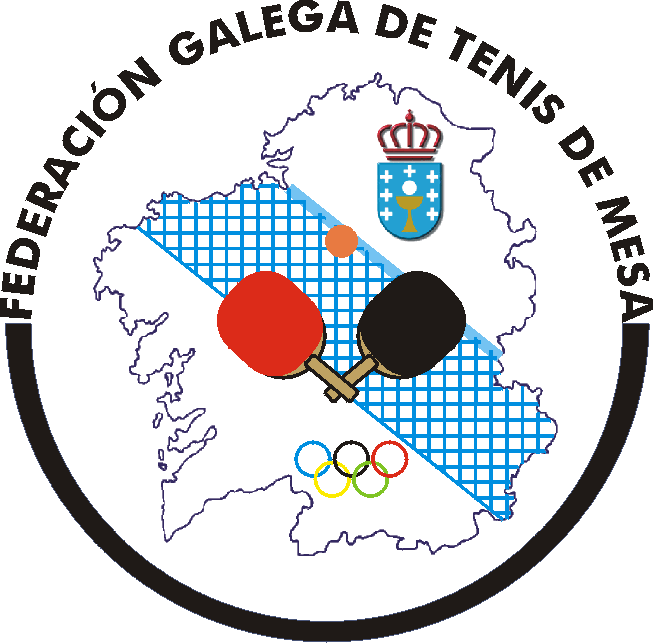 Presidencia FGTMJosé Luis Cabaleiro FernándezLuis Ksado 17 Local 2036209 – Vigo (Pontevedra)Tel: 986227189Fax: 986223790Móbil: 617388648Web: www.fgtm.es secretaria@fgtm.esCIF: V15149453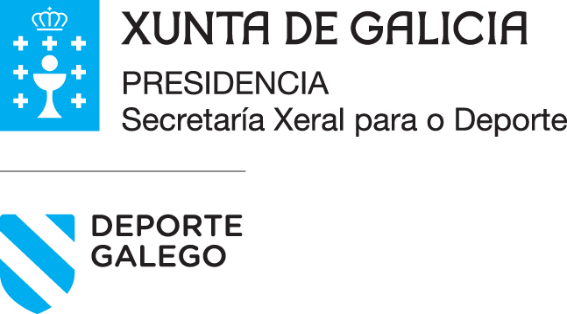 